Etkinlik Sayfası  yak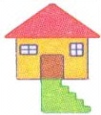   yan  yar  yat  yel  yen  yem  yek  yık  yok  yol  yay  yit  yut  yaka  yara